ООО «АРТА»Общество с ограниченной ответственностьюЮридический адрес: . Липецк, ул. 8-е Марта, д.13, пом.4Фактический адрес: . Липецк, ул. 8-е Марта, д.13, пом.4Тел./факс: 8(4742) 22-70-61, 22-60-39эл.почта: oooarta@yandex.ruВопросы в виде тестовдля письменного (компьютерного) тестирования работников, назначенных в качестве лиц, ответственных за обеспечение транспортной безопасности в субъекте транспортной инфраструктуры автомобильного транспорта, дорожного хозяйства и городского наземного электрического транспорта в ходе проверки у аттестуемых лиц знаний, умений и навыков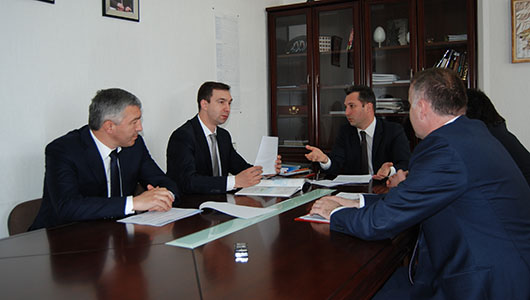 Липецк2017 годООО «АРТА»Общество с ограниченной ответственностьюЮридический адрес: . Липецк, ул. 8-е Марта, д.13, пом.4Фактический адрес: . Липецк, ул. 8-е Марта, д.13, пом.4Тел./факс: 8(4742) 22-70-61, 22-60-39Вопросы в виде тестовдля письменного (компьютерного) тестированияработников, назначенных в качестве лиц, ответственных за обеспечение транспортной безопасности в субъекте транспортной инфраструктурыавтомобильного транспорта, дорожного хозяйства и городского наземного электрического транспорта в ходе проверки у аттестуемых лиц знаний, умений и навыков.№п/пВопрос1Основной законодательный акт Российской Федерации в области обеспечения транспортной безопасности:2Согласно Федеральному закону от 09.02.2007 г. № 16-ФЗ «О транспортной безопасности» целями обеспечения транспортной безопасности являются:3.Согласно Федеральному закону от 09.02.2007 г. № 16-ФЗ «О транспортной безопасности» обеспечение транспортной безопасности – это:4 В соответствии с пунктом 1, статьи 1 Федерального закона от «09» февраля 2007 года № 16-ФЗ «О транспортной безопасности», противоправное действие (бездействие), в том числе террористический акт, угрожающее безопасной деятельности транспортного комплекса, повлекшее за собой причинение вреда жизни и здоровью людей, материальный ущерб либо создавшее угрозу наступления таких последствий, определено как:5Согласно Федеральному закону от 09.02.2007 г. № 16-ФЗ «О транспортной безопасности» уровень безопасности – это:6Сколько Уровней безопасности для объектов транспортной инфраструктуры и транспортных средств установлено постановлением Правительства Российской Федерации от 10.12.2008 г. № 940 «Об уровнях безопасности для объектов транспортной инфраструктуры и транспортных средств и о порядке их объявления (установления)»?7В соответствии с пунктом 10, статьи 1 Федерального закона от «09» февраля 2007 года № 16-ФЗ «О транспортной безопасности», состояние защищенности объектов транспортной инфраструктуры и транспортных средств от актов незаконного вмешательства, определено как:8Согласно Федеральному закону от 09.02.2007 г. № 16-ФЗ «О транспортной безопасности» оценка уязвимости объектов транспортной инфраструктуры  и транспортных средств – это:9В соответствии с пунктом 11, статьи 1 Федерального закона от «09» февраля 2007 года № 16-ФЗ «О транспортной безопасности», устройства, предназначенные для перевозки физических лиц, грузов, багажа, ручной клади, личных вещей, животных или оборудования, установленных на указанных транспортных средствах устройств, в значениях, определенных транспортными кодексами и уставами, определены как:10Согласно Федеральному закону от 09.02.2007 г. № 16-ФЗ «О транспортной безопасности» субъекты транспортной инфраструктуры – это:11Согласно Федеральному закону от 09.02.2007 г. № 16-ФЗ «О транспортной безопасности» транспортный комплекс – это:12Порядок проведения оценки уязвимости объектов транспортной инфраструктуры и транспортных средств определен:13Оценка уязвимости объектов транспортной инфраструктуры с учетом требований по обеспечению транспортной безопасности на основе публичного договора, в соответствии с пунктом 2, статьи 5, Федерального закона от «09» февраля 2007 года № 16-ФЗ «О транспортной безопасности», проводится:14 Оценка уязвимости транспортных средств с учетом требований по обеспечению транспортной безопасности на основе публичного договора, в соответствии с пунктом 2.1, статьи 5, Федерального закона от «09» февраля 2007 года № 16-ФЗ «О транспортной безопасности», проводится:15Кто, в соответствии с пунктом 3, статьи 5, Федерального закона от «09» февраля 2007 года № 16-ФЗ «О транспортной безопасности», утверждает результаты проведенной оценки уязвимости объектов транспортной инфраструктуры и транспортных средств?16Оценка уязвимости ОТИ или ТС проводится в целях:17Срок проведения оценки уязвимости не должен превышать:18Решение об утверждении результатов проведенной оценки уязвимости либо об отказе в их утверждении принимается компетентным органом в срок:19Сведения о результатах проведенной оценки уязвимости объектов транспортной инфраструктуры и транспортных средств являются:20Согласно Федеральному закону от 09.02.2007 г. № 16-ФЗ «О транспортной безопасности» компетентными органами в области обеспечения транспортной безопасности являются:21Максимальный срок лишения свободы лишения свободы за неисполнение требований по обеспечению безопасности объектов транспортной инфраструктуры для лиц, непосредственно ответственных за это, если их деяние повлекло по неосторожности причинение тяжкого вреда здоровью человека или крупного ущерба (ст. 263. 1 УК РФ), составляет:22Каким нормативно-правовым актом определен Порядок установления количества категорий и критериев категорирования объектов транспортной инфраструктуры и транспортных средств?23Какое определение понятия «Категорирование объектов транспортной инфраструктуры  и транспортных средств» является правильным?24Значение категории, присвоенной объекту транспортной инфраструктуры или транспортному средству меняется в случае:25Уберите лишнее. Критериями категорирования объектов транспортной инфраструктуры или транспортных средств являются:26Категорирование объектов транспортной инфраструктуры и транспортных средств осуществляется:27Реестр категорирования объектов транспортной инфраструктуры и /или транспортных средств ведется:28Какое количество основных задач обеспечения транспортной безопасности определено Федеральным законом РФ от 9.02.2007 г. № 16-ФЗ?29Каким нормативным правовым актом утверждены Требования по соблюдению транспортной безопасности для физических лиц, следующих либо находящихся на объектах транспортной инфраструктуры или транспортных средствах? 30Сколько потенциальных угроз определено приказом  от 05.03.2010 г. №52/112/134 Минтранса России, Федеральной службой безопасности и МВД России?31Порядок разработки планов обеспечения транспортной безопасности устанавливается:32Планы обеспечения транспортной безопасности объектов транспортной инфраструктуры и (или) транспортных средств, в соответствии с пунктом 1, статьи 9, Федерального закона от «09» февраля 2007 года № 16-ФЗ «О транспортной безопасности», разрабатываются субъектами транспортной инфраструктуры на основании:33Планы обеспечения транспортной безопасности объектов транспортной инфраструктуры и транспортных средств утверждаются:34Реализация планов обеспечения транспортной безопасности объектов транспортной инфраструктуры осуществляется:35Согласно Федеральному закону от 09.02.2007 г. № 16-ФЗ «О транспортной безопасности» силы обеспечения транспортной безопасности – это:36Согласно Федеральному закону от 09.02.2007 г. № 16-ФЗ «О транспортной безопасности» подразделения транспортной безопасности – это:37Согласно Федеральному закону от 09.02.2007 г. № 16-ФЗ «О транспортной безопасности» аттестация сил обеспечения  транспортной безопасности – это:38Каким нормативным правовым актом установлены правила аттестации сил обеспечения транспортной безопасности?39Согласно Федеральному закону от 09.02.2007 г. № 16-ФЗ «О транспортной безопасности» аттестующие организации – это:40Согласно Федеральному закону от 09.02.2007 г. № 16-ФЗ «О транспортной безопасности» органы аттестации – это:41В соответствии с пунктом 32 «Правил аттестации сил обеспечения транспортной безопасности», утвержденных Постановлением Правительства Российской Федерации от «26» февраля 2015 года № 172, аттестация работников субъекта транспортной инфраструктуры, ответственных за обеспечение транспортной безопасности в субъекте транспортной инфраструктуры проводится со следующей периодичностью:42 В соответствии с пунктом 7.2, статьи 1 Федерального закона от «09» февраля 2007 года № 16-ФЗ «О транспортной безопасности», лица, ответственные за обеспечение транспортной безопасности в субъекте транспортной инфраструктуры, на объекте транспортной инфраструктуры, транспортном средстве, включая персонал субъекта транспортной инфраструктуры или подразделения транспортной безопасности, непосредственно связанный с обеспечением транспортной безопасности объектов транспортной инфраструктуры или транспортных средств, определены как:43 В соответствии с пунктом 7.1, статьи 1 Федерального закона от «09» февраля 2007 года № 16-ФЗ «О транспортной безопасности», осуществляющие защиту объектов транспортной инфраструктуры и транспортных средств от актов незаконного вмешательства (в том числе на основании договора с субъектом транспортной инфраструктуры) подразделения ведомственной охраны федеральных органов исполнительной власти в области транспорта и (или) аккредитованные для этой цели в установленном порядке юридические лица, определены как:44Какие виды включает подготовка сил обеспечения транспортной безопасности согласно приказа Министерства транспорта РФ от 31.07.2014 г. № 212?45В соответствии с Постановлением Правительства РФ от 30 июля 2014 г. №725 «Об утверждении правил аккредитации юридических лиц для проведения проверки в целях принятия органами аттестации решения об аттестации сил обеспечения транспортной безопасности, а также для обработки персональных данных отдельных категорий лиц, принимаемых на работу, непосредственно связанную с обеспечением транспортной безопасности, или осуществляющих такую работу» аккредитация юридических лиц проводится:46Для подтверждения способности проводить проверку в целях аттестации юридическое лицо должно обеспечить:47В каких случаях проводится внеочередная аттестация?48Проверка соответствия знаний, умений, навыков сил обеспечения транспортной безопасности осуществляется с использованием:49Объекты транспортной инфраструктуры и транспортные средства, не подлежащие категорированию, определяет:50Проверка уровня физической подготовки назначается для работников. 51Для проверки соответствия уровня физической подготовки дается:52Какой документ выдается органом аттестации аттестуемому лицу на основании решения о соответствии его знаний, умений и навыков требованиям законодательства РФ о транспортной безопасности?53Какое определение понятия «Акт незаконного вмешательства» является правильным:54Что запрещается физическим лицам, следующим либо находящимся на объекте транспортной инфраструктуры или транспортном средстве по вопросам обеспечения транспортной безопасности в свете требований постановления Правительства РФ от 15.11.2014 г. № 1208?55Лица, ответственные за обеспечение транспортной безопасности объекта транспортной инфраструктуры в сфере дорожного хозяйства, автомобильного транспортаи городского наземного электрического транспорта назначаются:56Какой уровень безопасности объектов транспортной инфраструктуры и транспортных средств, в соответствии с пунктом 2 Постановления Правительства РФ от «10» декабря 2008 года № 940 «Об уровнях безопасности объектов транспортной инфраструктуры и транспортных средств и о порядке их объявления (установления)», действует постоянно, если не объявлен иной уровень безопасности?57Согласно Федеральному закону от 09.02.2007 г. № 16-ФЗ «О транспортной безопасности» к транспортным средствам автомобильного транспорта относятся:58Что входит в обязанности физического лица, следующего либо находящегося на объекте транспортной инфраструктуры и транспортном средстве по вопросам обеспечения транспортной безопасности в свете требований постановления Правительства РФ от 15.11.2014 г. № 1208?59Обеспечение транспортной безопасности объектов транспортной инфраструктуры и транспортных средств, в соответствии с пунктом 1, статьи 4 Федерального закона от «09» февраля 2007 года № 16-ФЗ «О транспортной безопасности», возлагается на:60Какие лица, в соответствии с пунктом 1, статьи 10 Федерального закона от «09» февраля 2007 года № 16-ФЗ «О транспортной безопасности», имеют право выполнять работы, непосредственно связанные с обеспечением транспортной безопасности?61 Каким нормативным правовым актом устанавливается перечень предметов и веществ, в отношении которых установлен запрет на перемещение в зону транспортной безопасности объектов транспортной инфраструктуры и (или) транспортных средств или ее часть?63Количество категорий по транспортной безопасности объектам транспортной инфраструктуры и транспортным средствам устанавливается:64Первая категория присваивается объектам транспортной инфраструктуры автомобильного транспорта и дорожного хозяйства, если количественные показатели о возможных погибших или получивших вред здоровью людей составляют:65Вторая категория присваивается объектам транспортной инфраструктуры автомобильного транспорта и дорожного хозяйства, если количественные показатели о возможных погибших или получивших вред здоровью людей составляют:66Третья категория присваивается объектам транспортной инфраструктуры автомобильного транспорта и дорожного хозяйства, если количественные показатели о возможных погибших или получивших вред здоровью людей составляют:67Четвертая категория присваивается объектам транспортной инфраструктуры автомобильного транспорта и дорожного хозяйства, если количественные показатели о возможных погибших или получивших вред здоровью людей составляют:68Первая категория присваивается объектам транспортной инфраструктуры городского наземного электрического транспорта, если количественные показатели о возможных погибших или получивших вред здоровью людей составляют:69Вторая категория присваивается объектам транспортной инфраструктуры городского наземного электрического транспорта, если количественные показатели о возможных погибших или получивших вред здоровью людей составляют:70Третья категория присваивается объектам транспортной инфраструктуры городского наземного электрического транспорта, если количественные показатели о возможных погибших или получивших вред здоровью людей составляют:71Четвертая категория присваивается объектам транспортной инфраструктуры городского наземного электрического транспорта, если количественные показатели о возможных погибших или получивших вред здоровью людей составляют:72Первая категория присваивается объектам транспортной инфраструктуры автомобильного транспорта, если возможный  материальный ущерб и ущерб окружающий природной среде составляет:73Вторая категория присваивается объектам транспортной инфраструктуры автомобильного транспорта, если возможный  материальный ущерб и ущерб окружающий природной среде составляет:74Третья категория присваивается объектам транспортной инфраструктуры автомобильного транспорта, если возможный  материальный ущерб и ущерб окружающий природной среде составляет:75Четвертая категория присваивается объектам транспортной инфраструктуры автомобильного транспорта, если возможный  материальный ущерб и ущерб окружающий природной среде составляет:76Первая категория присваивается объектам транспортной инфраструктуры дорожного хозяйства, если возможный материальный ущерб и ущерб окружающей природной среде составляет:77Вторая категория присваивается объектам транспортной инфраструктуры дорожного хозяйства, если возможный материальный ущерб и ущерб окружающей природной среде составляет:78Третья категория присваивается объектам транспортной инфраструктуры дорожного хозяйства, если возможный материальный ущерб и ущерб окружающей природной среде составляет:79Четвертая категория присваивается объектам транспортной инфраструктуры дорожного хозяйства, если возможный материальный ущерб и ущерб окружающей природной среде составляет:80Первая категория присваивается объектам транспортной инфраструктуры городского наземного электрического транспорта, если возможный материальный ущерб и ущерб окружающей природной среде составляет:81Вторая категория присваивается объектам транспортной инфраструктуры городского наземного электрического транспорта, если возможный материальный ущерб и ущерб окружающей природной среде составляет:82Третья категория присваивается объектам транспортной инфраструктуры городского наземного электрического транспорта, если возможный материальный ущерб и ущерб окружающей природной среде составляет:83Четвертая категория присваивается объектам транспортной инфраструктуры городского наземного электрического транспорта, если возможный материальный ущерб и ущерб окружающей природной среде составляет:84Оценка уязвимости объектов транспортной инфраструктуры и транспортных средств проводится в целях:85В соответствии с Постановлением Правительства Российской Федерации от 31.03.2009 г. № 289 «Об утверждении Правил аккредитации юридических лиц для проведения оценки уязвимости объектов транспортной инфраструктуры и транспортных средств» аккредитация проводится:86В соответствии с приказом Министерства транспорта Российской Федерации от 05.02.2010 г. № 27 «О порядке ведения реестра аккредитованных организаций на проведение оценки уязвимости объектов транспортной инфраструктуры и транспортных средств» ведение Реестра аккредитованных организаций осуществляется:87В соответствии с приказом Министерства транспорта Российской Федерации от 05.02.2010 г. № 27 «О порядке ведения реестра аккредитованных организаций на проведение оценки уязвимости объектов транспортной инфраструктуры и транспортных средств» сведения из Реестра аккредитованных организаций размещаются:88Планы обеспечения транспортной безопасности объектов транспортной инфраструктуры и (или) транспортных средств на основании результатов проведенной оценки уязвимости объектов транспортной инфраструктуры и (или) транспортных средств разрабатывают:89План обеспечения транспортной безопасности разрабатывается на основании:90Что в соответствии с пунктом 3, статьи 11.1 Федерального закона от «09» февраля 2007 года № 16-ФЗ «О транспортной безопасности», является основанием для проведения плановой проверки?91Внесение изменений в план обеспечения транспортной безопасности объекта транспортной инфраструктуры, в том числе внесение изменений по результатам дополнительно проведенной оценки уязвимости объекта транспортной инфраструктуры, и их представление на утверждение в Федеральное дорожное агентство в течение 3 месяцев со дня:92Порядок аккредитации юридических лиц в качестве подразделений транспортной безопасности и требования к ним устанавливаются:93Аккредитация юридических лиц в качестве подразделений транспортной безопасности осуществляется:94При обработке персональных данных отдельных категорий лиц, принимаемых на работу, непосредственно связанную с обеспечением транспортной безопасности, или выполняющих такую работу не осуществляется:95Порядок подготовки сил обеспечения транспортной безопасности утвержден:96В соответствии с приказом Минтранса России от 31.07.2014 г. №212 «Об утверждении Порядка подготовки сил обеспечения транспортной безопасности» к числу обязательных видов подготовки не относится:97Согласно Федеральному закону от 06.03.2006 г. № 35-ФЗ «О противодействии терроризму» терроризм – это:98Что запрещается физическим лицам, следующим либо находящимся на объекте транспортной инфраструктуры или транспортном средстве по вопросам обеспечения транспортной безопасности в свете требований постановления Правительства РФ от 15.11.2014 г. № 1208?99Что входит в обязанности физического лица, следующего либо находящегося на объекте транспортной инфраструктуры и транспортном средстве по вопросам обеспечения транспортной безопасности в свете требований постановления Правительства РФ от 15.11.2014 г. № 1208?100Какие из потенциальных угроз совершения акта незаконного вмешательства в деятельность транспортного средства являются наиболее совершаемыми:101Гражданин, претендующий на работу, непосредственно связанную с обеспечением транспортной безопасности, представляет для проверки на допуск к работе следующие документы:102Перечни оружия, взрывчатых веществ или других устройств, предметов и веществ, в отношении которых установлен запрет или ограничение на перемещение в зону транспортной безопасности или ее часть устанавливаются нормативным актом:103Правила проведения досмотра, дополнительного досмотра и повторного досмотра в целях обеспечения транспортной безопасности включают в себя в том числе:104Количество категорий и критерии категорирования объектов транспортной инфраструктуры и транспортных средств устанавливаются:106Кем, в соответствии с пунктом 10, статьи I Приказа Минтранса России от «23» июля 2015 года № 227 «Об утверждении Правил проведения досмотра, дополнительного досмотра, повторного досмотра в целях обеспечения транспортной безопасности», принимаются решения о проведении дополнительного досмотра, повторного досмотра, а также о допуске объектов досмотра в зону транспортной безопасности или ее часть?107Кем, в соответствии с пунктом 17, статьи II Приказа Минтранса России от «23» июля 2015 года № 227 «Об утверждении Правил проведения досмотра, дополнительного досмотра, повторного досмотра в целях обеспечения транспортной безопасности», осуществляется досмотр, дополнительный досмотр, повторный досмотр в целях обеспечения транспортной безопасности?108Строения, помещения, конструктивные, технологические и технические элементы объекта транспортной инфраструктуры, совершение акта незаконного вмешательства в отношении которых приведет к полному или частичному прекращению функционирования объекта транспортной инфраструктуры и (или) возникновению чрезвычайных ситуаций – это:109В каких случаях проводится повторный досмотр в целях обеспечения транспортной безопасности?110При проведении досмотра, дополнительного досмотра и повторного досмотра в целях обеспечения транспортной безопасности используются:112В соответствии с пунктом 2 Правил допуска на объект транспортной инфраструктуры автомобильного и городского наземного электрического транспорта, постоянные пропуска работникам субъекта транспортной инфраструктуры выдаются:113Каким нормативным правовым актом установлены правила аттестации сил обеспечения транспортной безопасности?114Работники подразделений транспортной безопасности обязаны проходить медицинский осмотры:115Перевозчик – это:116План обеспечения транспортной безопасности объектов транспортной инфраструктуры или транспортных средств представляется в компетентный орган в:117Оснащение КПП техническими средствами досмотра должно включать в себя:118Для выявления оружия и взрывчатых устройств под одеждой используются:120Назовите технические средства для досмотра людей и ручной клади на КПП, где осуществляется досмотр, дополнительный досмотр, повторный досмотр:121Для досмотра ручной клади используют:122Для обеспечения требуемого уровня защищенности различных объектов транспортной инфраструктуры используются:123Для повышения защитных свойств ограждения используют:124В каких местах размещаются инженерные сооружения обеспечения транспортной безопасности:125Инженерные сооружения обеспечения транспортной безопасности:126Размер инженерных сооружений обеспечения транспортной безопасности на высоте:127Назовите все виды заграждений по просматриваемости:128Материал опор заграждения:129Материал фундамента заграждения:130Какая система позволяет оператору визуально контролировать ситуацию на территории зон транспортной безопасности объектов транспортной инфраструктуры?131Какое определение понятия «Внутриобъектовый режим» является правильным?133Субъект транспортной инфраструктуры на основании Требований в области транспортной безопасности обязан незамедлительно информировать обо всех выявленных, распознанных и идентифицированных предметах и веществах, которые запрещены или ограничены для свободного перемещения в технологический или перевозочный сектор зоны транспортной безопасности для недопущения их к перевозке:134Выдача каких пропусков не предусмотрена Правилами допуска на объект транспортной инфраструктуры автомобильного и городского наземного электрического транспорта?135Какую информацию, в соответствии с пунктом 3 Правил допуска на объект транспортной инфраструктуры автомобильного и городского наземного электрического транспорта, не содержат постоянные пропуска физических лиц?136В каких случаях, в соответствии с пунктом 24 Правил допуска на объект транспортной инфраструктуры автомобильного и городского наземного электрического транспорта, пропуска не уничтожаются?137С какой периодичностью субъекты транспортной инфраструктуры (перевозчики) в целях обеспечения транспортной безопасности транспортных средств, в соответствии с подпунктом 14 пункта6 «Требований по обеспечению транспортной безопасности, в том числе требований к антитеррористической защищенности объектов (территорий), учитывающие уровни безопасности для различных категорий объектов транспортной инфраструктуры и транспортных средств автомобильного и городского наземного электрического транспорта», утвержденных Постановлением Правительства РФ от «14» сентября 2016 года № 924, обязаны обеспечить проведение учений и тренировок в целях оценки эффективности и полноты реализации плана обеспечения транспортной безопасности объекта транспортной инфраструктуры 1 и 2 категории?138С какой периодичностью субъекты транспортной инфраструктуры (перевозчики) в целях обеспечения транспортной безопасности транспортных средств, в соответствии с подпунктом 14 пункта6 «Требований по обеспечению транспортной безопасности, в том числе требований к антитеррористической защищенности объектов (территорий), учитывающие уровни безопасности для различных категорий объектов транспортной инфраструктуры и транспортных средств автомобильного и городского наземного электрического транспорта», утвержденных Постановлением Правительства РФ от «14» сентября 2016 года № 924, обязаны обеспечить проведение учений и тренировок в целях оценки эффективности и полноты реализации плана обеспечения транспортной безопасности объекта транспортной инфраструктуры 3 категории?139В соответствии с пунктом 2, Приказа Минтранса РФ от «11» февраля 2010 года № 34 «Об утверждении Порядка разработки планов обеспечения транспортной безопасности объектов транспортной инфраструктуры и транспортных средств», в плане обеспечения транспортной безопасности транспортного средства не отражаются сведения:140Реализовать предусмотренные планом объекта транспортной инфраструктуры дорожного хозяйства, автомобильного транспорта и городского наземного электрического транспорта дополнительные меры при изменении уровня безопасности в сроки, не превышающие:141Реализовать предусмотренные планом транспортного средства автомобильного транспорта и городского наземного электрического транспорта дополнительные меры при изменении уровня безопасности в сроки, не превышающие:142Уголовная ответственность за обеспечение транспортной безопасности наступает в случае: 143Какой размер штрафа предусмотрен частью 1 статьи 263.1 «Уголовного кодекса Российской Федерации» от «13» июля 1996 года № 63-ФЗ за неисполнение требований по соблюдению транспортной безопасности на объектах транспортной инфраструктуры и транспортных средствах, если это деяние повлекло по неосторожности причинение тяжкого вреда здоровью человека либо причинение крупного ущерба?144Какое наказание не предусмотрено частью 2 статьи 263.1 «Уголовного кодекса Российской Федерации» от «13» июля 1996 года № 63-ФЗ за неисполнение требований по обеспечению транспортной безопасности объектов транспортной инфраструктуры и транспортных средств лицом, ответственным за обеспечение транспортной безопасности, если это деяние повлекло по неосторожности причинение тяжкого вреда здоровью человека либо причинение крупного ущерба?145Неисполнение требований по обеспечению транспортной безопасности либо неисполнение требований  по соблюдению транспортной безопасности, совершенные по неосторожности, если эти действия (бездействия) не содержат уголовно наказуемого деяния (КоАП РФ), влечет наложение административного штрафа на от граждан146Действие (бездействие) по обеспечению транспортной безопасности, совершенное умышленно, влечет наложение административного штрафа на граждан в размере/административный арест на срок:147Отказ пассажира от досмотра, дополнительного досмотра и повторного досмотра в целях обеспечения транспортной безопасности:148Сколько времени согласно приказа Министерства транспорта Российской Федерации от 8.09.2014 г. № 243 предусматривается по дополнительной профессиональной программе в области подготовки сил обеспечения транспортной безопасности для подготовки работников, назначенных в качестве лиц, ответственных за обеспечение транспортной безопасности на ОТИ и ТС:149Работникам, прошедшим обучение, освоившим дополнительную профессиональную программу по направлению подготовки «Транспортная безопасность» и успешно прошедшим итоговую аттестацию, выдается:150Выберите неправильное утверждение. Работники, осуществляющие наблюдение и собеседование,  в соответствии с пунктом 72, статьи V Приказа Минтранса России от «23» июля 2015 года № 227 «Об утверждении Правил проведения досмотра, дополнительного досмотра, повторного досмотра в целях обеспечения транспортной безопасности»,  обязаны:151Какие средства, в соответствии с пунктом 8, статьи12.2 Федерального закона от «09» февраля 2007 года № 16-ФЗ «О транспортной безопасности», не относятся к техническим средствам обеспечения транспортной безопасности?152В каком документе должна содержаться информация о местах размещения и составе технических средств обеспечения транспортной безопасности?153Лица, обладающие разовыми пропусками, за исключением уполномоченных представителей федеральных органов исполнительной власти, в соответствии с пунктом 16 Правил допуска на объект транспортной инфраструктуры автомобильного и городского наземного электрического транспорта, допускаются на критические элементы объекта транспортной инфраструктуры только в сопровождении:154Выберите неверное утверждение. Перевозчики и субъекты транспортной инфраструктуры, в соответствии с пунктом 3, статьи I «Порядка формирования и ведения автоматизированных централизованных баз персональных данных о пассажирах и персонале (экипаже) транспортных средств, а также предоставления содержащихся в них данных», утвержденного Приказом Минтранса РФ от «19» июля 2012 года № 243, обеспечивают передачу сведений по перевозкам пассажиров, включая персональные данные о пассажирах и персонале (экипаже) транспортных средств, полученные :155С какой целью, в соответствии с пунктом 5, главы I Порядка проверки субъектов транспортной инфраструктуры, перевозчиков, застройщиков объектов транспортной инфраструктуры с использованием тест-предметов и тест-объектов органами государственного контроля (надзора) во взаимодействии с уполномоченными представителями органов федеральной службы безопасности и (или) органов внутренних дел Российской Федерации или уполномоченных подразделений указанных органов, утвержденного приказом Минтранса РФ от «25» сентября 2014 года № 269, проводятся плановые и внеплановые выездные проверки с использованием тест-предметов и (или) тест-объектов?156Какая периодичность установлена статьей 11.1. Федерального закона Российской Федерации «О транспортной безопасности» для проведения плановой проверки выполнения субъектом транспортной инфраструктуры или перевозчиком законодательства в области обеспечения транспортной безопасности:157Пожарно-спасательные расчеты, аварийно-спасательные команды, службы поискового и аварийно-спасательного обеспечения, бригады скорой медицинской помощи, прибывшие для ликвидации пожаров, аварий, других чрезвычайных ситуаций природного и техногенного характера, а также для эвакуации пострадавших и тяжелобольных, допускаются в зону транспортной безопасности объекта транспортной инфраструктуры:158Какие документы  уполномоченных сотрудников МВД России и ФСБ России не являются основанием для допуска в зону транспортной безопасности и (или) на критические элементы объекта транспортной инфраструктуры и (или) транспортного средства?159Каким образом субъектами транспортной инфраструктуры (перевозчиками) осуществляется информирование всех физических лиц, находящихся на транспортном средстве, о требованиях законодательства Российской Федерации в области обеспечения транспортной безопасности и организационно-распорядительных документах, направленных на реализацию мер по обеспечению транспортной безопасности транспортного средства, в части, их касающейся?160Кто, в соответствии с пунктом 11,  статьи 12.2 Федерального закона от «09» февраля 2007 года «О транспортной безопасности», не допускается в зону транспортной безопасности объекта транспортной инфраструктуры и (или) транспортного средства?161Основная задача подразделения транспортной безопасности:162Выберите наиболее правильное утверждение. Субъекты транспортной инфраструктуры и перевозчики при информировании об угрозах совершения и о совершении актов незаконного вмешательства на объектах транспортной инфраструктуры и транспортных средствах государственных органов, в соответствии с пунктом 4 Приказа Минтранса РФ от «16» февраля 2011 года № 56 «О Порядке информирования субъектами транспортной инфраструктуры и перевозчиками об угрозах совершения и о совершении актов незаконного вмешательства на объектах транспортной инфраструктуры и транспортных средствах», используют:163Предварительное уведомление субъекта транспортной инфраструктуры, перевозчика, застройщика объектов транспортной инфраструктуры о проведении внеплановой выездной проверки:164О проведении плановой проверки субъект уведомляется Управлением (территориальным органом Ространснадзора) не позднее:165На кого возлагается обеспечение транспортной безопасности объектов транспортной инфраструктуры  и транспортных средств:166Выберите неправильное утверждение. Основными задачами обеспечения транспортной безопасности, в соответствии с пунктом 2, статьи 2 Федерального закона от «09» февраля 2007 года № 16-ФЗ «О транспортной безопасности», являются:167Лица, ответственные за обеспечение транспортной безопасности объекта транспортной инфраструктуры в сфере дорожного хозяйства, автомобильного транспортаи городского наземного электрического транспорта назначаются:168Что относится к одному из основных принципов обеспечения транспортной безопасности:169Включена ли в состав основных задач обеспечения транспортной безопасности задача информационного обеспечения:170В какой последовательности осуществляется работа в сфере реализации функций системы мер по обеспечению транспортной безопасности объектов транспортной инфраструктуры и транспортных средств:171Согласно Федеральному закону от 9 февраля 2007 г. № 16-ФЗ «О транспортной безопасности» оценка уязвимости – это:172Контрольно-пропускной пункт (пост) – это:173Какое определение понятия «Пропускной режим» является правильным?174Что из перечисленного относится к технологической операции, осуществляемой на ОТИ в целях реализации технологического процесса работы автовокзала (автостанции).175Что из перечисленного относится к технологической операции, осуществляемой на транспортном средстве в целях реализации технологического цикла работы транспортного средства.176Основные принципы государственной политики обеспечения транспортной безопасности.177Проверка сотрудников сил обеспечения транспортной безопасности с целью выявления оснований для прекращения трудовых отношений или отказа в приеме на работу проводится на основании требований:178Возможность размещения или совершения действий в целях размещения каким бы то ни было способом на объектах транспортной инфраструктуры и/или транспортных средствах взрывных устройств (взрывчатых веществ), которые могут разрушить объекты транспортной инфраструктуры и/или транспортные средства, нанести им и/или их грузу повреждения,  в соответствии с пунктом 3, Приказа Минтранса РФ № 52, ФСБ РФ № 112, МВД РФ № 134 от «05» марта 2010 года «Об утверждении Перечня потенциальных угроз совершения актов незаконного вмешательства в деятельность объектов транспортной инфраструктуры и транспортных средств», определена как:179Возможность загрязнения объектов транспортной инфраструктуры и/или транспортных средств или их критических элементов опасными химическими, радиоактивными или биологическими агентами, угрожающими жизни или здоровью персонала, пассажиров и других лиц,  в соответствии с пунктом 4, Приказа Минтранса РФ № 52, ФСБ РФ № 112, МВД РФ № 134 от «05» марта 2010 года «Об утверждении Перечня потенциальных угроз совершения актов незаконного вмешательства в деятельность объектов транспортной инфраструктуры и транспортных средств», определена как:180В соответствии с постановлением Правительства Российской Федерации от 10.12.2008 № 940 «Об уровнях безопасности объектов транспортной инфраструктуры и транспортных средств и о порядке их объявления (установления)» уровень № 1 – это:181В соответствии с постановлением Правительства Российской Федерации от 10.12.2008 № 940 «Об уровнях безопасности объектов транспортной инфраструктуры и транспортных средств и о порядке их объявления (установления)» уровень № 2 – это:182В соответствии с постановлением Правительства Российской Федерации от 10.12.2008 № 940 «Об уровнях безопасности объектов транспортной инфраструктуры и транспортных средств и о порядке их объявления (установления)» уровень № 3 – это:183В соответствии с пунктами 6,7 «Требований по обеспечению транспортной безопасности, в том числе требований к антитеррористической защищенности объектов (территорий), учитывающих уровни безопасности для различных категорий объектов транспортной инфраструктуры и транспортных средств автомобильного и городского наземного электрического транспорта», утвержденными Постановлением Правительства РФ от «14» сентября 2016 года № 924,  субъекты транспортной инфраструктуры обязаны объявлять (устанавливать) или отменять уровень безопасности объекта транспортной инфраструктуры или транспортного средства при получении решения об изменении степени угрозы совершения акта незаконного вмешательства:184Объект транспортной инфраструктуры, его часть (наземная, подземная, воздушная, надводная), транспортное средство, его часть, для которых в соответствии с требованиями по обеспечению транспортной безопасности устанавливается особый режим прохода (проезда) физических лиц (транспортных средств) и проноса (провоза) грузов, багажа, ручной клади, личных вещей либо перемещения животных – это:185Уровень террористической опасности подлежит отмене, если:186Какое определение понятия «транспортный комплекс» является правильным:187Уровень безопасности  № 1 объектов транспортной инфраструктуры и транспортных средств:188Уровни безопасности  № 2 и № 3 объектов транспортной инфраструктуры и транспортных средств:189Значение категории, присвоенной объекту транспортной инфраструктуры или транспортному средству меняется в случае:190Какую информацию, в соответствии с подпунктом 9, пункта 6 «Требований по обеспечению транспортной безопасности, в том числе требований к антитеррористической защищенности объектов (территорий), учитывающие уровни безопасности для различных категорий объектов транспортной инфраструктуры и транспортных средств автомобильного и городского наземного электрического транспорта», утвержденных Постановлением Правительства РФ от 14 сентября 2016 года № 924, не содержит положение (инструкция) о пропускном и внутриобъектовом режимах на объекте транспортной инфраструктуры?191Каким нормативным правовым актом не допускаются к перевозке багажом и провозу в составе ручной клади зловонные и опасные вещества, холодное и огнестрельное оружие без чехлов и упаковки, а также вещи и предметы, загрязняющие транспортные средства или одежду пассажиров:192Каким нормативным правовым актом утверждены Требования по соблюдению транспортной безопасности для физических лиц, следующих либо находящихся на объектах транспортной инфраструктуры или транспортных средствах:193Медицинское освидетельствование физических лиц, выполняющих работы, непосредственно связанные с обеспечением транспортной безопасности проводится:194Информация о персонале (экипаже) транспортных средств (о занимаемых должностях в экипаже транспортного средства), в соответствии с пунктом 5.4, статьи 11, Федерального закона от 09 февраля 2007 года № 16-ФЗ «О транспортной безопасности», передается в автоматизированные централизованные базы персональных данных о пассажирах и персонале (экипаже) транспортных средств по завершении формирования экипажей транспортных средств, но не позднее чем:195Что не входит в состав инженерных средств обеспечения транспортной безопасности, применяемых на объектах транспортной инфраструктуры в целях защиты от актов незаконного вмешательства согласно Методическим рекомендациям - ОДМ 218.6.006-2012?196В соответствии с постановлением Правительства Российской Федерации от 10.12.2008 № 940 «Об уровнях безопасности объектов транспортной инфраструктуры и транспортных средств и о порядке их объявления (установления)» уровень № 1 – это:197В соответствии с постановлением Правительства Российской Федерации от 10.12.2008 № 940 «Об уровнях безопасности объектов транспортной инфраструктуры и транспортных средств и о порядке их объявления (установления)» уровень № 2 – это:198В соответствии с постановлением Правительства Российской Федерации от 10.12.2008 № 940 «Об уровнях безопасности объектов транспортной инфраструктуры и транспортных средств и о порядке их объявления (установления)» уровень № 3 – это:199Какое определение понятия «Внутриобъектовый режим» является правильным:200Организация досмотра, дополнительного досмотра, повторного досмотра, в целях обеспечения транспортной безопасности, в соответствии с пунктом 2, статьи 12.2 Федерального закона от «09» февраля 2007 года № 16-ФЗ «О транспортной безопасности», возлагается на: